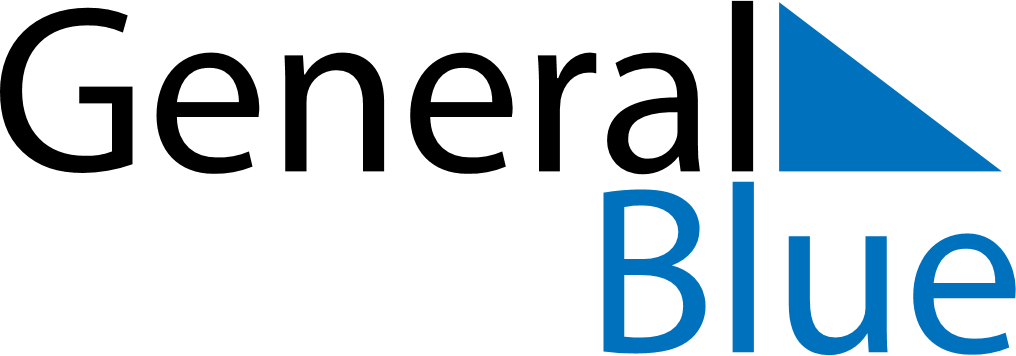 March 2029March 2029March 2029UkraineUkraineMONTUEWEDTHUFRISATSUN1234567891011International Women’s Day1213141516171819202122232425262728293031